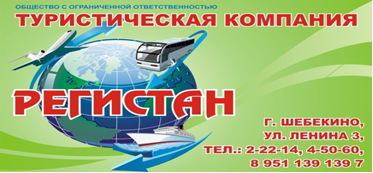 Номер в едином Федеральном Реестре туроператоров РТО  010460Годеново - Антушково - Переславль Залесский. Паломническая поездка к Животворящему Кресту (Годеново)27.09  -  29.09.2019                   Мы предлагаем Вам совершить интересную и насыщенную паломническую поездку к Животворящему Кресту, находящемуся в храме Иоанна Златоуста в селе Годеново Ростовского района Ярославской области. Некоторые из нас, православных Христиан, обладают очень скромной информацией о Распятии Господа нашего Иисуса Христа, находящемся в селе Годеново, в храме в честь святителя Иоанна Златоуста, или не знают про него вовсе ничего! Хоть и находится оно на расстоянии вытянутой руки. А ведь Крест - главный символ Христианства! Всепобеждающее оружие православия и фундамент церкви. Ведь после обряда крещения каждый из нас несет свой крест на теле всю свою земную жизнь! И Годеновский крест стоит наравне с такими святынями, как "Гроб Господень", "Пояс Богородицы и "Туринская плащаница"!                       После Годеново мы заезжаем в монастырь Животворящего Креста в Антушково, который построен на месте явления Креста. Человеческим умом с трудом воспринимается деревянный предмет, которому почти 600 лет! Хотя учеными до сих пор доподлинно не установлен материал, но если предположить что он деревянный - порода дерева, самого Креста! Явление сего Божественного чуда было местным пастухам в 1423 году (11 мая по новому стилю), на Сохотских болотах близ села Антушково. С небес сошел Столб яркого света, а в нем распятие Спасителя нашего на Кресте. Рядом стоял Николай Чудотворец с Евангелием в руках. Пастухи рухнули, увидев Божественное чудо. А чуть пришли в себя, услышали голос гласящий: "Будет на сем месте благодать Божия и дом Божий. Исцеления многие будут..."                     Далее нас ждёт жемчужина Золотого Кольца, Переславль-Залесский. Здесь мы посетим один из древнейших монастырей на территории России, основанный в 1010 году святым благоверным князем Борисом - Никитский Переславский мужской монастырь. Здесь можно будет приложиться к мощам преподобного Никиты Столпника и его веригам, посетить часовню Столп на месте его подвигов, а так же окунуться в чудотворном источнике, выкопанном преподобным Никитой в 12 веке.                    Ну и в завершение мы посетим один из самых красивых монастырей Переславля-Залесского, Никольский женский монастырь. Именно сюда в 17 веке был принесен Корсунский Крест Князя Владимира, изготовленный в Херсонесе после Крещения Руси. Здесь Вы так же сможете приложиться к мощам преподобного Корнилия Переславского и благоверного князя Андрея Смоленского. Здесь же хранится икона с частицей мощей святителя Луки Крымского, и его личные вещи - ведь именно здесь, в Переславле-Залесском, он возглавлял земскую больницу с 1910 по 1917 год.В Переславле-Залесском мы так же сможем увидеть один из древнейших храмов, сохранившихся на территории России, Спасо-Преображенский собор. Он был построен в период  1152-1157 гг., и представляет собой один из самых красивых и гармоничных храмов, дошедших в первозданном виде до нашего времени.Стоимость поездки: 3200 руб./чел.В стоимость тура входит:   паломническая программа, транспортное обслуживание, сопровождающий от фирмы, страховка.